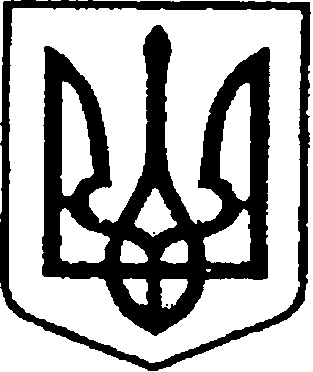 УКРАЇНАЧЕРНІГІВСЬКА ОБЛАСТЬН І Ж И Н С Ь К А    М І С Ь К А    Р А Д А37 сесія VII скликанняР І Ш Е Н Н ЯВід «13» квітня 2018 р.		              м. Ніжин	                        № 47-37/2018Відповідно до статей 26, 42, 59, 60, 73 Закону України “Про місцеве самоврядування в Україні”, Регламентy Ніжинської міської ради Чернігівської області, затвердженого рішенням Ніжинської міської ради від 24 листопада 2015 року №1-2/2015 (із змінами), Положення про порядок закріплення майна, що є комунальною власністю територіальної громади міста Ніжина, за підприємствами, установами,  організаціями на правах господарського відання або оперативного управління та типових договорів, затвердженого рішенням Ніжинської міської ради від 03 травня 2017 року №49-23/2017, враховуючи листкомунального закладу «Ніжинський міський центр первинної медико-санітарної допомоги»№ 01-010/129 від 28 березня 2018 року та лист комунального лікувально-профілактичного закладу «Ніжинська центральна міська лікарня ім. М.Галицького»№ 01-10/398 від 28 березня 2018 року,  міська рада вирішила: 1.Припинити право та вилучити з оперативного управління комунального  закладу «Ніжинський міський центр первинної медико-санітарної допомоги» нежитлове приміщення (гараж №11) за адресою: м. Ніжин,                                          вул. Московська,21, площею 17,0 кв.м., та передати його в оперативне управління комунальному лікувально-профілактичному закладу «Ніжинська центральна міська лікарня ім. М.Галицького».         2. Комунальному закладу «Ніжинський міський центр первинної медико-санітарної допомоги» такомунальному лікувально-профілактичному закладу «Ніжинська центральна міська лікарня ім. М.Галицького» забезпечити приймання – передачу майна у місячний термін.         3. Міському голові підписати додаткові угоди до договорів про закріплення майнащо перебуває у комунальній власності територіальної громади міста Ніжина Черніговської області, на праві оперативного управління. 4. Організацію виконання даного рішення покласти на першого заступника міського голови з питань діяльності виконавчих органів ради Олійника Г.М., головного лікарякомунального закладу «Ніжинський міський центр первинної медико-санітарної допомоги» Калініченко О.А., головного лікарякомунального лікувально-профілактичного закладу «Ніжинська центральна міська лікарня ім. М.Галицького»Костирка О.М.5. Начальнику відділу з управління та приватизації комунального майна виконавчого комітету Ніжинської міської ради Міщенко Н.І., забезпечити оприлюднення даного рішення на офіційному сайті Ніжинської міської ради протягом п’яти робочих днів після його прийняття.  6. Контроль за виконанням даного рішення покласти на постійну депутатську комісію з майнових та житлово-комунальних питань, транспорту, зв’язку та охорони навколишнього середовища.(голова комісії – Онокало І.А.).Міський голова								        А.В. ЛінникВізують:Пояснювальна запискаВідповідно до статей 26, 42, 59, 60, 73 Закону України “Про місцеве самоврядування в Україні”, Регламентy Ніжинської міської ради Чернігівської області, затвердженого рішенням Ніжинської міської ради від 24 листопада                      2015 року №1-2/2015 (із змінами), Положення про порядок закріплення майна, що є комунальною власністю територіальної громади міста Ніжина, за підприємствами, установами,  організаціями на правах господарського відання або оперативного управління та типових договорів, затвердженого рішенням Ніжинської міської ради від 03 травня 2017 року №49-23/2017, враховуючи лист комунального закладу «Ніжинський міський центр первинної медико-санітарної допомоги» № 01-010/129 від 28 березня 2018 року та лист комунального лікувально-профілактичного закладу «Ніжинська центральна міська лікарня ім. М.Галицького»№ 01-10/398 від 28 березня 2018 року, підготовлений даний проект рішення .Начальник відділу з управління та приватизації комунального майна            					 Н.І. МіщенкоПро передачу в оперативне управліннячастини нежитлового приміщення за адресою: м. Ніжин, вул. Московська,21Начальник відділу з управління таприватизації комунального майнаН.І. МіщенкоПерший заступник міського голови з питань діяльності виконавчих органів радиГ. М. ОлійникСекретар Ніжинської міської радиВ. В. СалогубНачальник відділу юридично-кадрового забезпечення апарату виконавчого комітету Ніжинської міської радиВ. О. ЛегаГолова постійної депутатської комісії міської ради з майнових та житлово-комунальних питань, транспорту, зв’язку та охорони навколишнього середовищаІ. А. ОнокалоГолова постійної депутатської комісії міської ради з питань регламенту, депутатської діяльності та етики, законності, правопорядку, антикорупційної політики, свободи слова та зв’язків з громадськістюО. В. Щербак